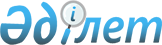 Об оказании социальной помощи детям-инвалидам, обучающимся  на дому
					
			Утративший силу
			
			
		
					Постановление акимата города Степногорска Акмолинской области от 20 января 2012 года № А-1/31. Зарегистрировано Управлением юстиции города Степногорска Акмолинской области 10 февраля 2012 года № 1-2-154. Утратило силу постановлением акимата города Степногорска Акмолинской области от 14 ноября 2014 года № а-11/502      Сноска. Утратило силу постановлением акимата города Степногорска Акмолинской области от 14.11.2014 № а-11/502 (вступает в силу и вводится в действие со дня подписания).

      В соответствии с Законом Республики Казахстан от 23 января 2001 года «О местном государственном управлении и самоуправлении в Республике Казахстан», подпунктом 3) пункта 2 статьи 11 Закона Республики Казахстан от 13 апреля 2005 года «О социальной защите инвалидов в Республике Казахстан» акимат города Степногорска ПОСТАНОВЛЯЕТ:



      1. Оказать социальную помощь детям-инвалидам, обучающимся на дому, ежеквартально в размере шести месячных расчетных показателей на каждого ребенка-инвалида.



      2. При наступлении обстоятельств, влекущих прекращение выплаты материального обеспечения (окончание школы, достижения ребенком-инвалидом 18 лет, смерть ребенка-инвалида, снятие инвалидности, перемена места жительства, наличие заключения психико-медико-педагогической консультации об отсутствии необходимости обучения на дому) выплата прекращается со дня наступления соответствующих обстоятельств.



      3. Контроль за исполнением настоящего постановления возложить на заместителя акима города Степногорска Садвокасову Г.А.



      4. Настоящее постановление вступает в силу со дня государственной регистрации в Департаменте юстиции Акмолинской области и вводится в действие со дня официального опубликования.      Аким города Степногорска                   А.Никишов      «СОГЛАСОВАНО»      Начальник государственного

      учреждения «Отдел занятости

      и социальных программ

      города Степногорска»                       Л.Белоглядова
					© 2012. РГП на ПХВ «Институт законодательства и правовой информации Республики Казахстан» Министерства юстиции Республики Казахстан
				